О рекомендациях круглого стола на тему «Проблемыи перспективы развития мас-рестлинга (теоретический аспекти вопросы правового регулирования)»Государственное Собрание (Ил Тумэн) Республики Саха (Якутия)                                      п о с т а н о в л я е т:1. Утвердить рекомендации круглого стола на тему «Проблемы и перспективы развития мас-рестлинга (теоретический аспект и вопросы правового регулирования)» (прилагаются).2. Направить настоящее постановление Председателю Правительства Республики Саха (Якутия), президенту Международной федерации мас-рестлинга, президенту Всероссийской федерации мас-рестлинга.3. Опубликовать настоящее постановление в республиканских газетах «Якутия», «Саха сирэ» и «Ил Тумэн».4. Настоящее постановление вступает в силу с момента его принятия.Председатель Государственного Собрания   (Ил Тумэн) Республики Саха (Якутия) 					П.ГОГОЛЕВг.Якутск, 30 января 2019 года          ГС № 99-VI                        ГОСУДАРСТВЕННОЕ СОБРАНИЕ(ИЛ ТУМЭН)РЕСПУБЛИКИ САХА (ЯКУТИЯ)                          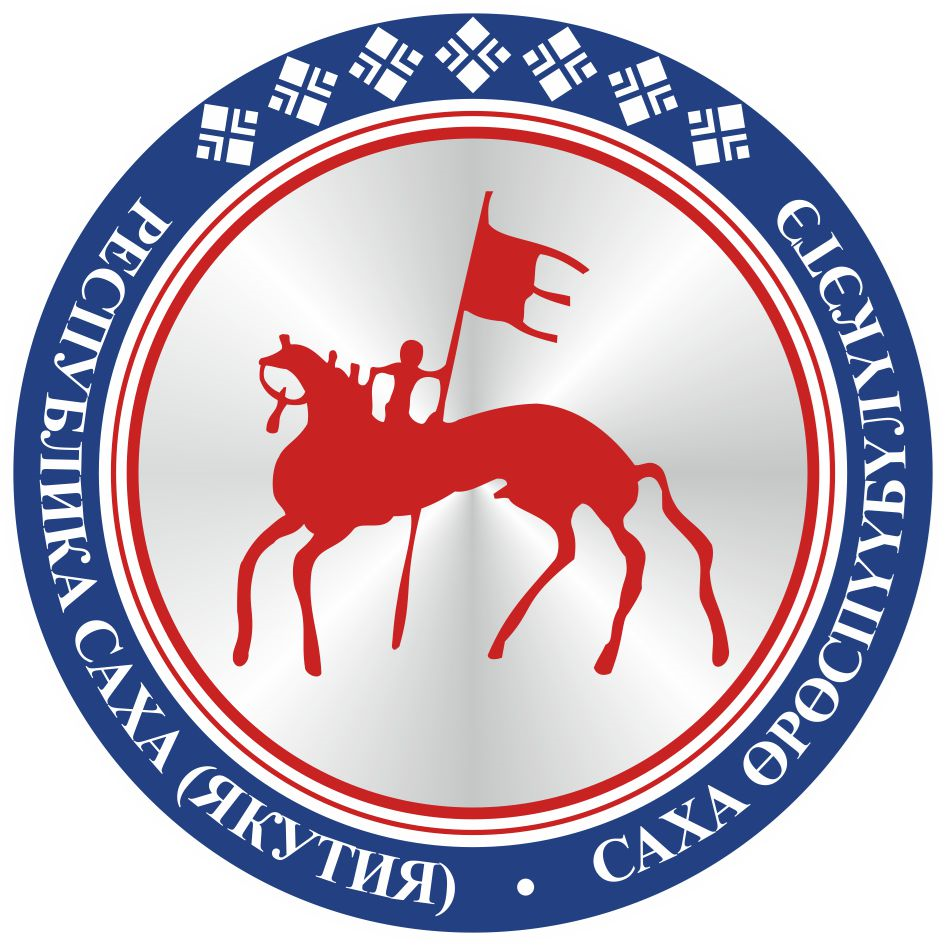                                       САХА  ЈРЈСПҐҐБҐЛҐКЭТИНИЛ ТYMЭНЭ                                                                      П О С Т А Н О В Л Е Н И ЕУ У Р А А Х